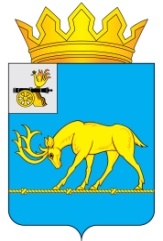 АДМИНИСТРАЦИЯ МУНИЦИПАЛЬНОГО ОБРАЗОВАНИЯ«ТЕМКИНСКИЙ РАЙОН» СМОЛЕНСКОЙ ОБЛАСТИПОСТАНОВЛЕНИЕОт  11.01.2018 г.   №  6                                                                       с. ТемкиноО проведении публичных слушаний по предоставлению   разрешения на условно разрешенный вид использования земельного участка д.Замыцкое, ул.Молодежная, д.12 «А», Медведевского сельского поселения, Темкинского района Смоленской области «для размещения магазина»Рассмотрев заявление  Герасимова Юрия Викторовича, собственника земельного   участка   с   кадастровым  номером  67:20:1230101:444,   руководствуясь ст. 39 Градостроительного кодекса Российской Федерации, правилами землепользования и застройки Вязищенского сельского поселения Темкинского района Смоленской области  утвержденных Решением совета Депутатов Вязищенского сельского поселения Темкинского района Смоленской области от 15.11.2013 года №30.Администрация муниципального образования «Темкинский район» Смоленской области п о с т а н о в л я е т:	1. Назначить на  12 февраля 2018 г. в 12 часов 00 минут проведение публичных слушаний по предоставлению  Герасимову Юрию Викторовичу разрешения на условно разрешенный вид использования принадлежащего заявителю на праве  собственности  участка с кадастровым номером  67:20:123001:444 площадью  95 кв.м  «для размещения магазина».2. Местом проведения публичных слушаний определить деревню Замыцкое, ул.Молодежная,  в районе дома 12«А» Медведевского сельского поселения Темкинского района Смоленской области.3. Организацию и проведение публичных слушаний возложить на отдел архитектуры, строительства, транспорта и ЖКХ Администрации муниципального образования «Темкинский район» Смоленской области.4. Опубликовать данное постановление в районной газете «Заря» и разместить на официальном сайте Администрации муниципального образования «Темкинский район» Смоленской области. 5. Контроль за выполнением настоящего постановления возложить на заместителя Главы муниципального образования «Темкинский район» Смоленской области  В.И. Волкова.Глава муниципального образования «Темкинский район» Смоленской области                                                С.А. Гуляев